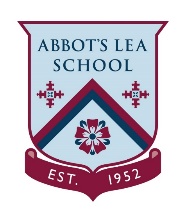 Science Activity- Sundial shadows What you will need;Chalk Activity;Before you go outside and complete the activity can you write a prediction about what might happen to your shadow throughout the day? Go outside in the morning and ask someone to help draw around your shadow. In the afternoon go back outside and stand in the same spot you stood in, in the morning. Ask somebody to help you draw around your shadow again.Take a step back and look at both shadows, can you see a difference in the two different shadows? Look back at your prediction, was it correct? Remember predictions do not have to be right they are just a guess. Challenge: Do you know why the shadows have changed places?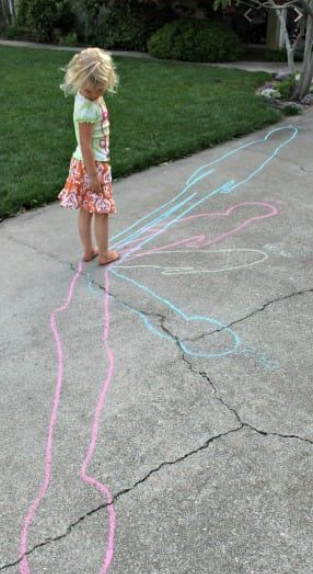 Don’t forget to send a picture to your teacher!